  5-ое заседание 28-го созыва       ҠАРАР                                                                                             РЕШЕНИЕ 05  март  2020 йыл                                  №31                              05 марта  2020 годаО повестке дня      пятого заседания Совета сельского поселенияКунгаковский сельсовет муниципального районаАскинский район  Республики  Башкортостан В соответствии со статьей 35 Регламента Совета сельского поселения Кунгаковский сельсовет муниципального района Аскинский район Республики  Башкортостан, Совет сельского поселения Кунгаковский сельсовет  муниципального района Аскинский район Республики Башкортостан р е ш и л:включить в повестку дня пятого заседания Совета сельского поселения Кунгаковский сельсовет  муниципального района Аскинский район Республики  Башкортостан 28-го созыва следующие вопросы:      1. О плане мероприятий сельского поселения Кунгаковский сельсовет муниципального района Аскинский район Республики Башкортостан по реализации в 2020 году   Положений Послания Главы Республики Башкортостан Государственному Собранию – Курултаю Республики Башкортостан.         Внесен главой сельского поселения Кунгаковский сельсовет муниципального района Аскинский район Республики Башкортостан.        Докладывает глава сельского поселения Кунгаковский сельсовет муниципального района Аскинский район Республики Башкортостан.       2. Об утверждении отчёта о деятельности Администрации сельского поселения Кунгаковский сельсовет муниципального района Аскинский район Республики Башкортостан в 2019 году.        Внесен главой сельского поселения Кунгаковский сельсовет муниципального района Аскинский район Республики Башкортостан.       Докладывает глава сельского поселения Кунгаковский сельсовет муниципального района Аскинский район Республики Башкортостан.       3. Об утверждении отчёта о деятельности Совета сельского поселения Кунгаковский сельсовет муниципального района Аскинский район Республики Башкортостан в 2019 году.         Внесен главой сельского поселения Кунгаковский сельсовет муниципального района Аскинский район Республики Башкортостан.      Докладывает глава сельского поселения Кунгаковский сельсовет муниципального района Аскинский район Республики Башкортостан.            4. О внесении изменений в решение Совета сельского поселения Кунгаковский сельсовет за №133от 01.03.2010года «Об утверждении Положения о бюджетном процессе в сельском поселении Кунгаковский сельсовет муниципального района Аскинский район Республики Башкортостан» (по протесту прокуратуры)       Внесен главой сельского поселения Кунгаковский сельсовет муниципального района Аскинский район Республики Башкортостан.       Докладывает глава сельского поселения Кунгаковский сельсовет муниципального района Аскинский район Республики Башкортостан.            5. О назначении и проведении публичных слушаний по проекту «Правила землепользования и застройки сельского поселения Кунгаковский сельсовет муниципального района Аскинский район Республики Башкортостан»        Внесен главой сельского поселения Кунгаковский сельсовет муниципального района Аскинский район Республики Башкортостан.        Докладывает глава сельского поселения Кунгаковский сельсовет муниципального района Аскинский район Республики Башкортостан.  Главасельского поселения Кунгаковский сельсоветмуниципального района Аскинский район                        Республики Башкортостан                                                                     Ф.Ф.Суфиянов  БАШКОРТОСТАН РЕСПУБЛИКАҺЫ АСҠЫН РАЙОНЫМУНИЦИПАЛЬ РАЙОНЫНЫҢҠӨНГӘК АУЫЛ СОВЕТЫАУЫЛ БИЛӘМӘҺЕ СОВЕТЫ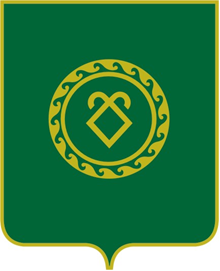 СОВЕТ СЕЛЬСКОГО ПОСЕЛЕНИЯ КУНГАКОВСКИЙ СЕЛЬСОВЕТ МУНИЦИПАЛЬНОГО РАЙОНААСКИНСКИЙ РАЙОНРЕСПУБЛИКИ БАШКОРТОСТАН